GUVERNUL ROMÂNIEI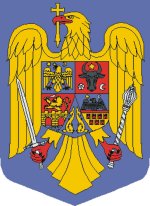 HOTĂRÂREprivind actualizarea valorilor de inventar ale unor bunuri imobile aflate în domeniul public al statului și în administrarea Administrației Fondului pentru Mediu, prevăzute în anexa nr. 12 la Hotărârea Guvernului nr. 1.705/2006 pentru aprobarea inventarului centralizat al bunurilor din domeniul public al statului, ca urmare a reevaluăriiÎn temeiul art. 108 din Constituţia României, republicată, al art. 288 din Ordonanţa de urgenţă a Guvernului nr. 57/2019 privind Codul administrativ, cu modificările și completările ulterioare,Având în vedere dispoziţiile art. 21 şi 22 din Ordonanţa Guvernului nr. 81/2003 privind reevaluarea şi amortizarea activelor fixe aflate în patrimoniul instituţiilor publice, aprobată prin Legea nr. 493/2003, cu modificările şi completările ulterioare,  	Guvernul României adoptă prezenta hotărâre.
Art. 1 Se aprobă actualizarea valorilor de inventar ale unor bunuri din domeniul public al statului  aflate în administrarea Administrației Fondului pentru Mediu, prevăzute în anexa nr. 12 la  Hotărârea Guvernului nr. 1.705/2006 pentru aprobarea inventarului centralizat al bunurilor din domeniul public al statului,  cu modificările şi completările ulterioare, ca urmare a reevaluării, potrivit anexei care face parte integrantă din prezenta hotărâre.Art. 2 Ministerul Mediului, Apelor și Pădurilor și Ministerul Finanţelor Publice vor actualiza în mod corespunzător anexa nr. 12 la Hotărârea Guvernului nr. 1.705/2006 pentru aprobarea inventarului centralizat al bunurilor din domeniul public al statului, cu modificările şi completările ulterioare.PRIM-MINISTRULudovic ORBAN